GUÍA DE CIENCIA   ¿Qué necesito saber?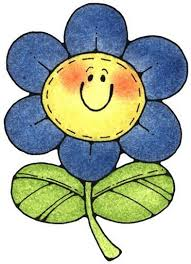 Entonces Identificamos cuando: traemos a la memoria imágenes y experiencias, definiciones o conceptos previamente aprendidos que se relacionan con la situación presentada¿Qué son las plantas? 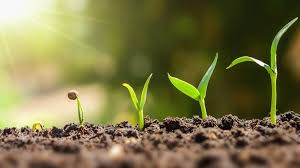 Las plantas son seres vivientes: nacen, se alimentan, crecen, respiran, se reproducen, envejecen y mueren. Para llevar a cabo estas funciones, la mayoría de las plantas ha desarrollado un organismo compuesto de raíces, tallo y hojas. Además, muchas de ellas tienen flores, frutos y semillas.Características de las plantas Son pluricelulares. Son capaces de fabricar su alimento a partir de sustancias sencillas (agua, sales minerales y aire) con ayuda de la luz del sol, por lo que no necesitan alimentarse de otros seres vivos. Viven fijas al suelo.No tienen sistema nervioso ni órganos de los sentidos. A pesar de esto, son capaces de reaccionar lentamente ante algunos estímulos (luz, etc.). Las plantas son seres vivos porque nacen, crecen, se alimentan, se reproducen y mueren.Todas las plantas, al igual que el cuerpo humano, tienen sus partes bien definidas y cada una de ellas cumple una función específica:Partes de una planta 1) Raíz: su función es fijar a la planta. Mediante ella las plantas obtienen nutrientesdel suelo.2) Tallo: es el que le da soporte a la planta; algunos tallos son delgados y flexibles,otros, como los de los árboles, son leñosos y duros.3) Hoja: es la estructura donde se realiza la fotosíntesis y la respiración.4) flor: su función fundamental es la reproducción y atraer a los insectos Observa con atención el ejemplo de la planta con sus partes 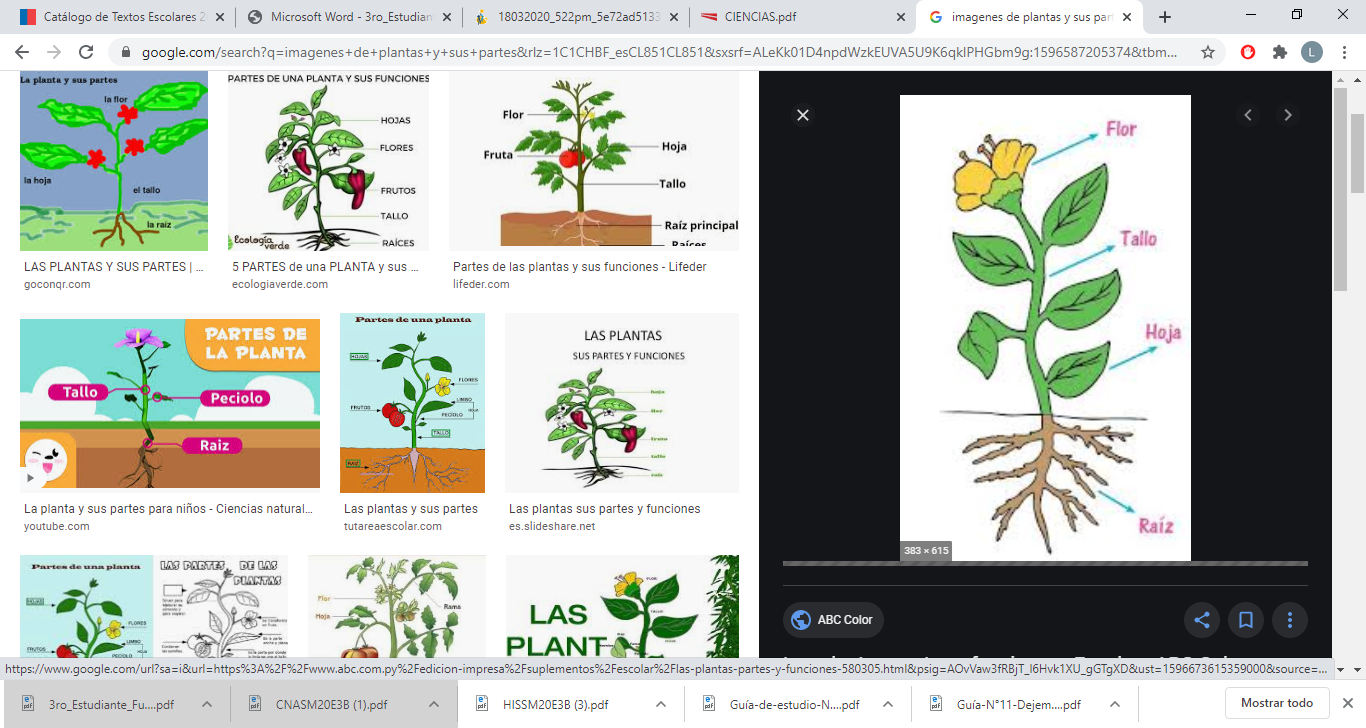 I.- Ahora a trabajar: concéntrate recuerda leer y subrayar la información presentada en la  guía, para que sea más fácil y entretenida realizar la actividad Rotula las partes de la planta que identifiques en cada uno de los espacios presentados en la imagen, guíate por el ejemplo dado 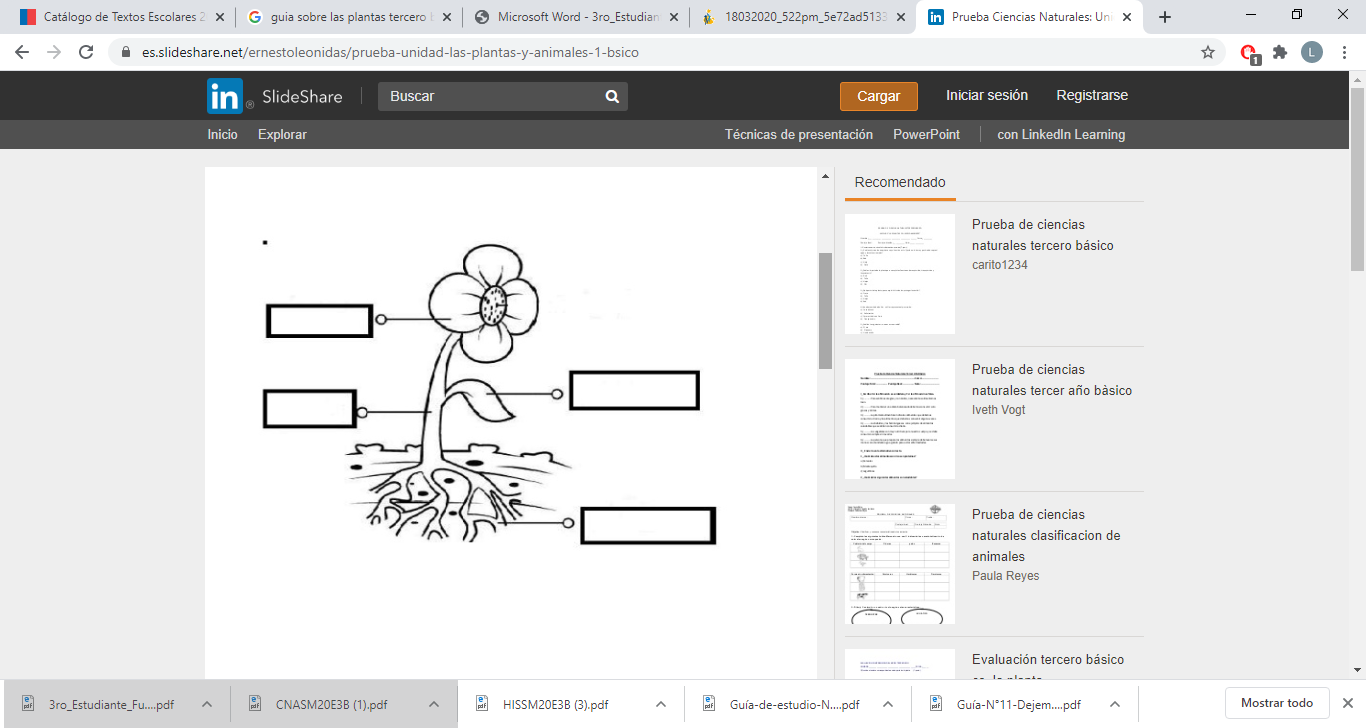 II. – Lee con atencion el siguente cuadro y luego completa según corresponda en los espcacios dados 1. Las principales partes de una planta son:  flor  , ______________, _______________   y raíz 2. El tallo _________________________ el agua y sales minerales que han absorbido las raíces.3. En la ________________ se lleva a cabo la ___________________________, proceso mediante el cual la plana fabrica su alimento.4. La raíces ______________________ el agua desde el suelo.5. Los elementos que una planta necesita para vivir son:___________,___________________,________ y dióxido de carbono.Recordemos lo aprendido TIKET DE SALIDAPara reflexionar ¿Para qué me sirve identificar? Mencione dos razones ______________________________________________________________________________________________________________________________________________Autoevaluación o Reflexión personal sobre la actividad:1.- ¿Qué fue lo más difícil de este trabajo? ¿Por qué?_____________________________________________________________________________________________________________________________________________________________________________________________________________________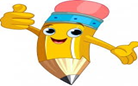 Nombre:Curso: 3°A   Fecha: semana N° 20¿QUÉ APRENDEREMOS?¿QUÉ APRENDEREMOS?¿QUÉ APRENDEREMOS?Objetivo (s):   OA 1 Observar y describir, por medio de la investigación experimental, las necesidades de las plantas y su relación con la raíz, el tallo y las hojas.Objetivo (s):   OA 1 Observar y describir, por medio de la investigación experimental, las necesidades de las plantas y su relación con la raíz, el tallo y las hojas.Objetivo (s):   OA 1 Observar y describir, por medio de la investigación experimental, las necesidades de las plantas y su relación con la raíz, el tallo y las hojas.Contenidos:  las plantas Contenidos:  las plantas Contenidos:  las plantas Objetivo de la semana: Identificar las partes de una planta rotulando en un esquema, las diferentes partes de una planta mediante guía de trabajo.Objetivo de la semana: Identificar las partes de una planta rotulando en un esquema, las diferentes partes de una planta mediante guía de trabajo.Objetivo de la semana: Identificar las partes de una planta rotulando en un esquema, las diferentes partes de una planta mediante guía de trabajo.Habilidad: Identificar Habilidad: Identificar Habilidad: Identificar 1- La estructura principal de las plantas es: A) Hoja, tallo y raíz. B) Tallo, flor y semilla. C) Árbol, hierba y raíz. D) Hoja, tallo y esporas.2- ¿Cuál es la parte de una planta cuya función es la fijación a la tierra y por donde capta el agua y sales Minerales? A) Raíz. B) Tallo. C) Hoja. D) Fruto. 3- ¿Cuál es la parte de la planta que cumple las funciones de respiración, transpiración y fotosíntesis? A) Raíz. B) Tallo. C) Hoja. D) Fruto.4- “Es la parte que sostiene las ramas, y con ellas las hojas, las flores y los frutos. También se encarga deConducir las sustancias absorbidas por la raíz hasta las hojas.” Esta función corresponde a: A) Raíz. B) Tallo. C) Hoja. D) Fruto.6- Por dónde absorbe la planta el agua y las sales minerales?A) Raíz.B) Tallo.C) Hojas.D) Flores